Додаток 1. Картки з зображеннями, що ілюструють суперечливе питання Flood (повінь )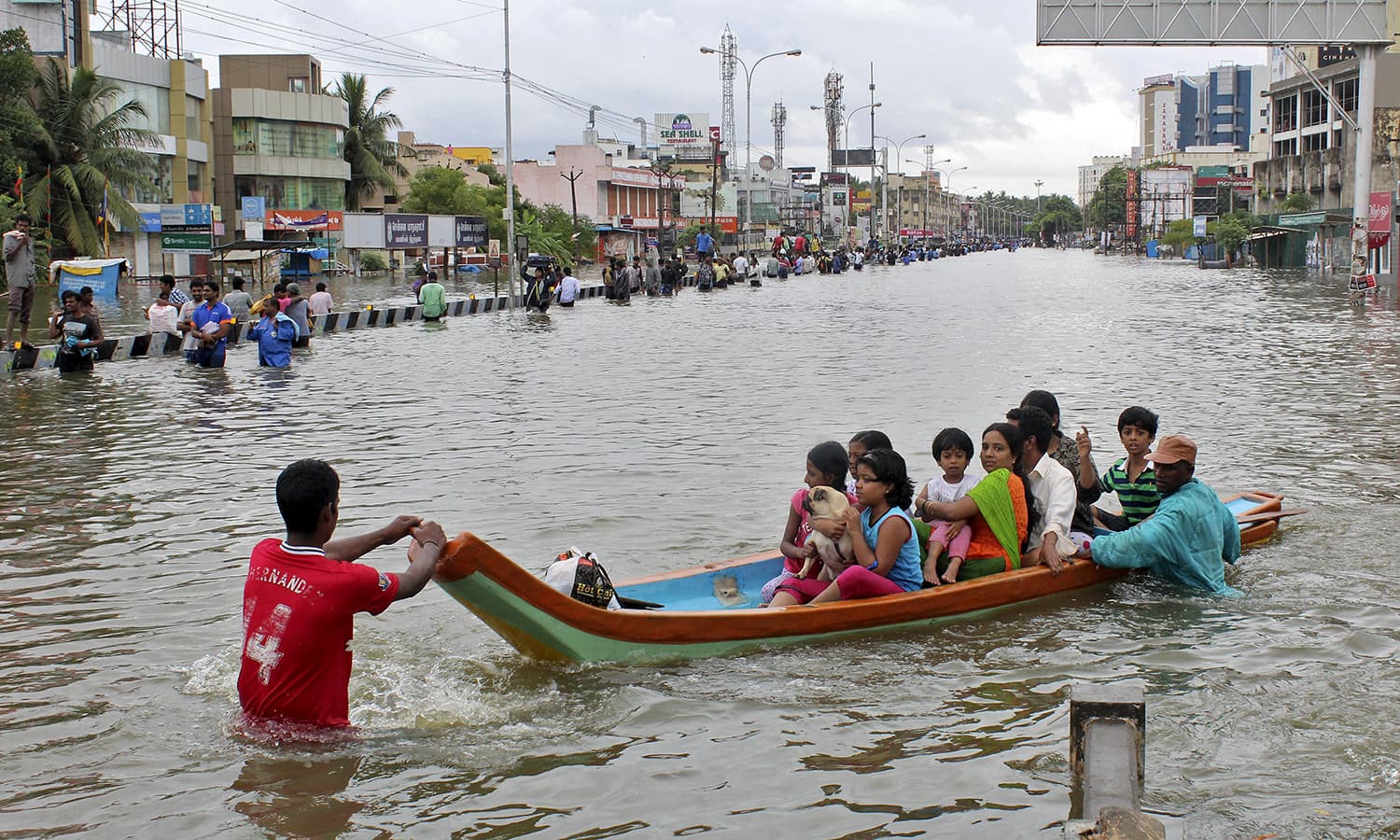 Draught (посуха)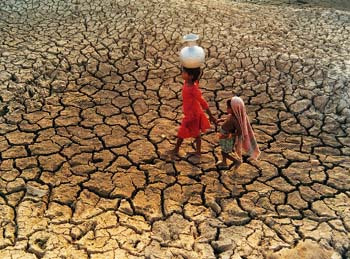 Forest Fire (лісові пожежі)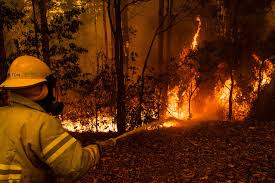  Avalanche  (зсув ґрунту)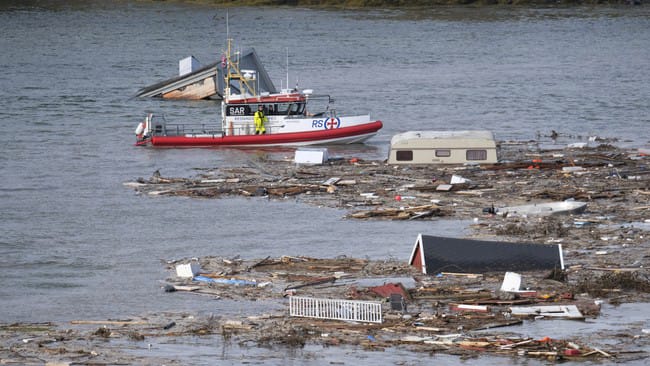  Famine (голод)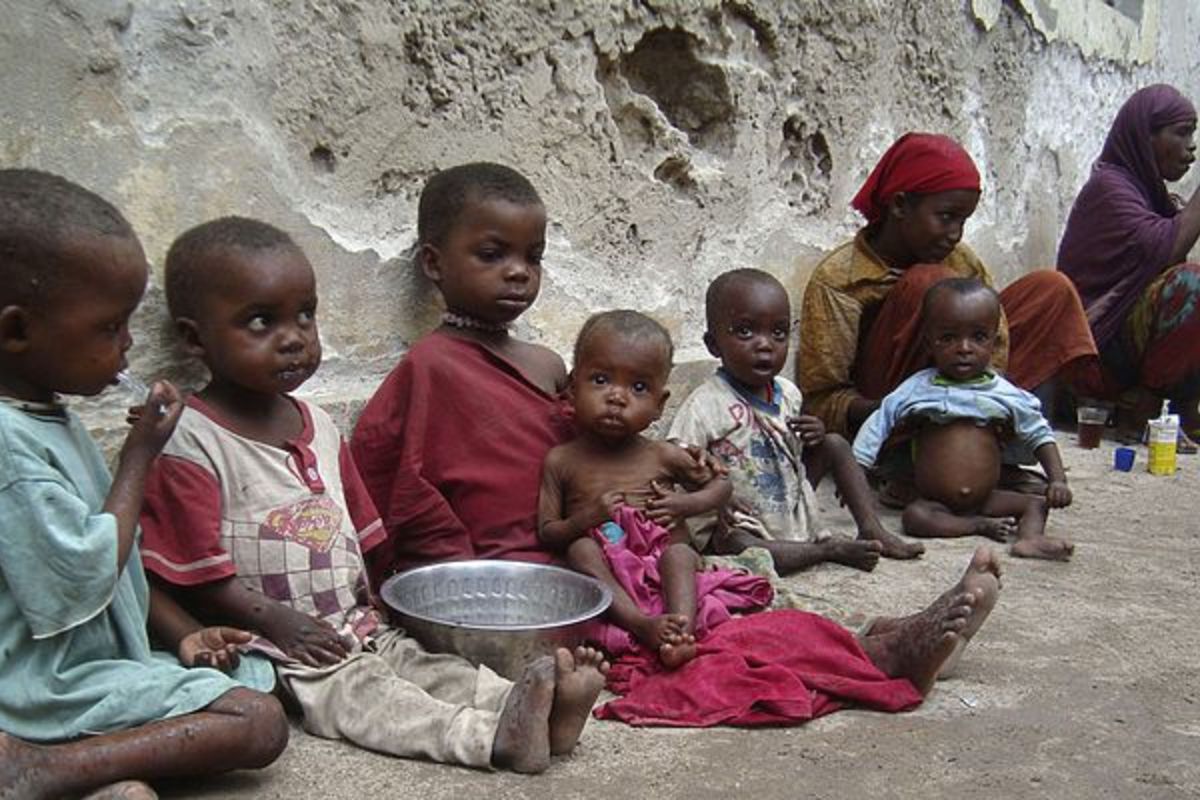 